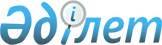 О присвоении наименований составных частей населенных пунктов Белоглинского сельского округаРешение аппарата акима Белоглинского сельского округа Карабалыкского района Костанайской области от 26 января 2009 года № 2. Зарегистрировано управлением юстиции Карабалыкского района Костанайской области 16 февраля 2009 года № 9-12-98

      На основании статьи 35 Закона Республики Казахстан "О местном государственном управлении в Республике Казахстан", пункта 4 статьи 14 Закона Республики Казахстан "Об административно – территориальном устройстве Республики Казахстан", аким Белоглинского сельского округа РЕШИЛ:

      1. Присвоить наименования составных частей населенных пунктов Есенкольского сельского округа согласно приложению.



      2. Настоящее решение вводится в действие по истечении десяти календарных дней после дня его первого официального опубликования.      Аким Белоглинского

      сельского округа                           М. Танылов

Приложение                

к решению акима           

сельского округа          

от 26 января 2009 года № 2 О присвоении наименований составных частей

населенных пунктов Белоглинского сельского округа      1. село Белоглинка:

      1) улица Аль-Фараби

      2) улица Степная

      3) улица Г. Мусрепова

      4) улица Абая

      5) улица А.Иманова

      6) улица Мектеп

      7) улица С. Муканова

      8) улица А. Байтурсынова

      9) улица Победы

      10) улица Парковая

      11) переулок Бейбетшилик

      13) переулок Восточный      2. село Святославка:

      1) улица Б. Майлина

      2) улица Целинная

      3) улица М. Маметовой

      4) улица Донская

      5) улица Рабочая

      6) улица Молодежная

      7) улица Ч. Валиханова

      8) улица И. Алтынсарина

      9) улица С. Сейфуллина
					© 2012. РГП на ПХВ «Институт законодательства и правовой информации Республики Казахстан» Министерства юстиции Республики Казахстан
				